NAJPIĘKNIEJSZA OZDOBA BOŻONARODZENIOWA -  
miejski konkurs plastyczny 2021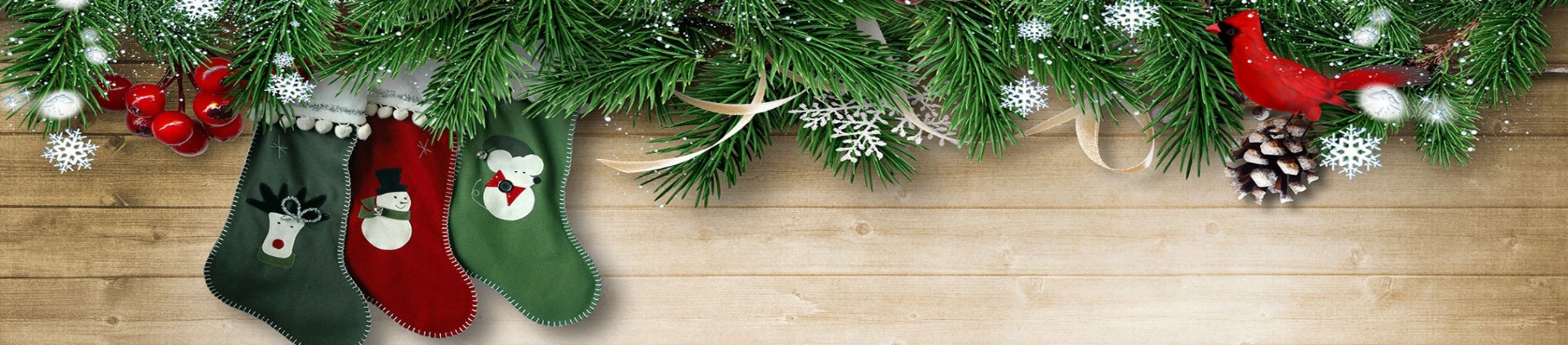 „NAJPIĘKNIEJSZA OZDOBA BOŻONARODZENIOWA”REGULAMIN KONKURSU NA „NAJPIĘKNIEJSZĄ OZDOBĘ BOŻONARODZENIOWĄ”I.  ORGANIZATOR KONKURSU1.Organizatorem konkursu jest Miejskie Przedszkole nr 31 w Rudzie Śląskiej.II. CELE KONKURSU1.Kultywowanie tradycji i zwyczajów Bożonarodzeniowych.2.Rozwijanie talentu artystycznego dzieci, kreatywności,  wyobraźni oraz umiejętności manualnych   i plastycznych.3 Stworzenie możliwości prezentacji własnych prac.III. ZAŁOŻENIA ORGANIZACYJNE1.Konkurs adresowany jest do dzieci Miejskich Przedszkoli  z terenu Rudy Śląskiej.2.Konkurs zostanie przeprowadzony w czterech kategoriach wiekowych:a)3-latkib)4-latkic)5-latkid)6-latki 3.Prace na konkurs mogą być wykonane z pomocą osoby dorosłej
4.Każda praca powinna być opatrzona imieniem i nazwiskiem  autora, grupą wiekową, nazwą i adresem    placówki, danymi  opiekuna, numerem telefonu placówki i adresem e-mail  oraz zgodą rodzica/ prawnego opiekuna ( metryczka do druku na końcu regulaminu ).5.Prace mogą być wykonane dowolną techniką plastyczną.  6.Prace konkursowe nie będą zwracane autorom. Zgłoszenie prac do konkursu jest równoznaczne z przeniesieniem prawa własności na organizatora.  IV. OCENA PRAC KONKURSOWYCH
 1. Prace należy dostarczyć do Miejskiego Przedszkola nr 31 w Rudzie Śląskiej,     
     ul.Plebiscytowa 9 do dnia 30.11.2021r 2. Zwycięzców konkursu wyłoni powołane przez organizatora  jury 3. Kryteria oceny ustalone zostają w następujący sposób:          a) pomysłowość i oryginalność pracy          b) dekoracyjność          c) stopień trudności wykonania          d) dobór materiałówV. OGŁOSZENIE WYNIKÓW KONKURSU
1. O wynikach zwycięzcy zostaną poinformowani telefonicznie w dniu 03.12.2021 r.
2. Informacje o wynikach konkursu i nagrodzonych autorach dostępne będą  również na stronie  internetowej Miejskiego Przedszkola nr 31 w Rudzie Śląskiej : www.przedszkole31rsl.szkolnastrona.plVI. NAGRODY1.Organizator przyzna trzy nagrody główne w każdej  z czterech kategorii wiekowych.VII. OSOBA ODPOWIEDZIALNA ZA KONKURS : Ewelina SzymczakSerdecznie zapraszamy do udziału w konkursie!Informacja o przetwarzaniu danych osobowychW związku art. 13 ust. 1 i 2 Rozporządzenia Parlamentu Europejskiego i Rady (UE) 2016/679 z dnia 27 kwietnia 2016 r. 
w sprawie ochrony osób fizycznych w związku z przetwarzaniem danych osobowych i w sprawie swobodnego przepływu takich danych oraz uchylenia dyrektywy 95/46/WE, dalej jako: Rozporządzenie 2016/679 lub RODO, informujemy, że:1)administratorem danych osobowych jest Miejskie Przedszkole nr 31 z siedzibą w Rudzie Śląskiej (41-705), 
ul. Plebiscytowa 9 (dalej jako: Przedszkole/Administrator);2)Administrator wyznaczył inspektora ochrony danych, z którym może się Pani/Pan kontaktować we wszystkich sprawach związanych z przetwarzaniem Pani/Pana danych osobowych pod adresem e-mail:iod@gmainvest.pl 
lub przesyłając korespondencję na adres Administratora danych z dopiskiem „IOD”;3)dane osobowe przetwarzane będą na podstawie art. 6 ust. 1 lit. c oraz w uzasadnionych przypadkach art. 9 ust. 2 lit. b Rozporządzenia 2016/ w celu przeprowadzenia konkursu „ Najpiękniejsza Ozdoba Bożonarodzeniowa”4)dane osobowe będą przetwarzane w czasie trwania konkursu do momentu wyłonienia zwycięzców oraz przekazania nagród.5)posiada Pani/Pan:-prawo dostępu do danych osobowych Pani/Pana dotyczących, zgodnie z art. 15 Rozporządzenia 2016/679,-prawo do sprostowania Pani/Pana danych osobowych, zgodnie z art. 16 Rozporządzenia 2016/679,-prawo żądania od administratora ograniczenia przetwarzania danych osobowych w przypadkach określonych w art. 18    ust. 1 Rozporządzenia 2016/679,-prawo do wniesienia skargi do organu nadzorczego – Prezesa Urzędu Ochrony Danych Osobowych, jeżeli uzna Pani/Pan, że dane przetwarzane są w sposób niezgodny z obowiązującym prawem.Metryczka pracy konkursowejZGODA NA PRZETWARZANIE DANYCH OSOBOWYCH DZIECKAZapoznałem/am się z regulaminem konkursu i wyrażam zgodę na przetwarzanie danych osobowych mojego dziecka ……………………………………………………………………………………na stronie internetowej Miejskiego Przedszkola nr 31 w Rudzie Śląskiej…………………………………………………………………………………Podpis rodzica/ prawnego opiekunaKonkurs plastyczny„ NAJPIĘKNIEJSZA OZDOBA BOŻONARODZENIOWA”Konkurs plastyczny„ NAJPIĘKNIEJSZA OZDOBA BOŻONARODZENIOWA”Konkurs plastyczny„ NAJPIĘKNIEJSZA OZDOBA BOŻONARODZENIOWA”Imię nazwisko autora pracyWiek uczestnikaNazwa placówkiAdres PlacówkiNumer telefonu i adres e-mail placówki Nauczyciel/ opiekun